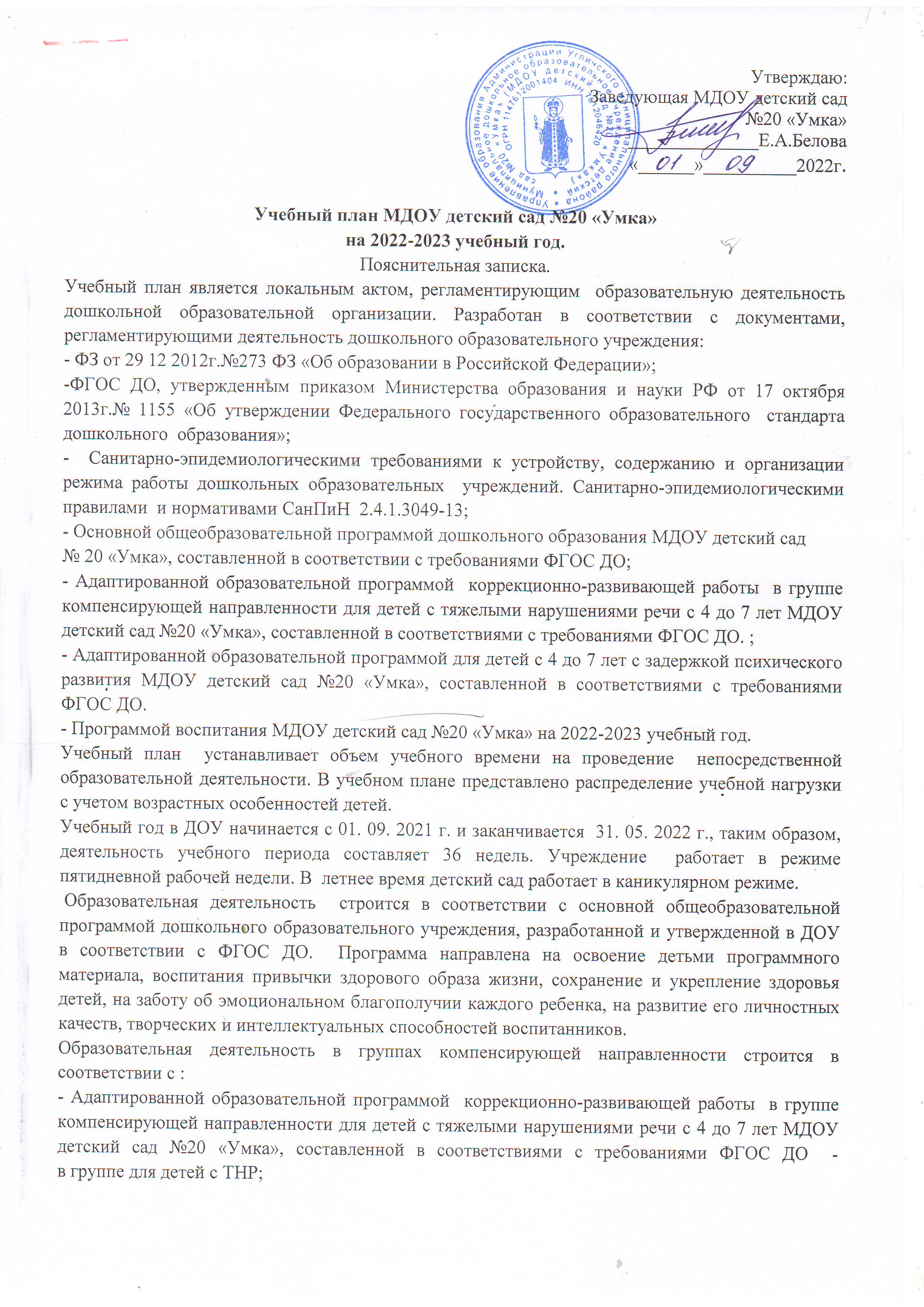 - Адаптированной образовательной программой для детей с 4 до 7 лет с задержкой психического развития МДОУ детский сад №20 «Умка», составленной в соответствиями с требованиями ФГОС ДО.При организации организованной образовательной деятельности в ДОУ соблюдаются следующие правила:- начало учебных занятий в 9 час. :- через 10-15 минут активной интеллектуальной работы проводятся  физкультурные паузы   длительностью 1-2 минуты;- перерыв между занятиями не менее 10 минут;- образовательная деятельность, требующая повышенной познавательной активности и умственного напряжения детей, проводится в первую половину дня;-домашние задания детям не задаются.Обязательная (инвариантная) часть учебного плана обеспечивает выполнение обязательной части Основной Общеобразовательной Программы дошкольного учреждения.  В ней  определено количество учебных дисциплин, отведенных на реализацию образовательных областей. Инвариантная часть обеспечивает результаты освоения детьми Основной Общеобразовательной Программы дошкольного образованияДополнительное образование осуществляется через организацию кружковой работы. Данная деятельность проводится во вторую половину дня, после дневного сна по подгруппам, один раз в неделю. Кружковая деятельность может изменяться в соответствии с учебными планами педагогов, с учетом комплектации детей, их интересов и способностей, а также согласно запросу родителей. Дополнительное образование детей направлено на формирование и развитие творческих способностей детей, удовлетворение их индивидуальных потребностей детей в интеллектуальном, духовно-нравственном, физическом совершенствовании, формирование культуры здорового и безопасного образа жизни, укрепление здоровья, Объем учебной нагрузки в течение недели, продолжительность образовательной деятельности определены в соответствии с санитарно-эпидемиологическими требованиями к устройству, содержанию и организации режима работы дошкольных образовательных учреждений (СанПиН 2.4.1.3049-13).Максимально допустимый объём образовательной нагрузки в деньПланирование образовательной деятельности  в играх-занятиях                 в группах с 1,5 до 2лет  на 2022-2023 учебный годПланирование образовательной деятельности в группах с 2 до 3летна 2022-2023 учебный годПланирование образовательной деятельности в группах с 3 до 7летна 2022 -2023 учебный годВозраст детейПродолжительность непрерывной непосредственной образовательной деятельностиМаксимально допустимый объём образовательной нагрузки в день1,5 – 3 год 10мин.20 мин.3 - 4 года15 мин.30 мин.4 - 5 лет20 мин.40 мин.5 - 6 лет25 мин.45-50 мин. 6-7 лет 25-30 мин. 50-60 мин.                     Виды занятий    Количество занятий в неделюРасширение ориентировки в окружающем и развитие речи                               3Развитие движений                                 2Со строительным материалом                                 1С дидактическим материалом                                  2Музыкальное                                  2Общее количество занятий                                  10                     Виды занятий    Количество занятий в неделюРебенок и окружающий мир                                1Развитие речи. Художественная литература                                 2Рисование                                 1Лепка/конструирование                                 1Музыкальное                                 2Физкультурное                                 3Общее количество занятий                                 10Базовый  вид деятельности /группымладшая   3-4г.   средняя      4-5л.старшая      5-6л.подготовит.        6-7 л.                   количество занятий в неделю                   количество занятий в неделю                   количество занятий в неделю                   количество занятий в неделюФизкультура в помещении2222Физкультура на прогулке1111Математическое  развитие1222Музыка2222Рисование1111Лепка, аппликация, ручной труд1111Ознакомление с окружающим миром1111Развитие речи, основы грамотности1122Общее количество занятий10111212